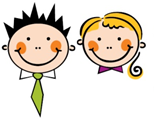 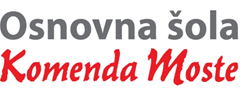 Glavarjeva cesta 37, 1218 Komenda, Tel: 01 7247 150, fax: 01 8341 710, e-mail: o-komenda.lj@guest.arnes.si3.ANAPOTKI ZA DELOSREDA, 18. 3. 2020MATMatematični problemi s preveč oziroma premalo podatki (DZ str. 8 in 9)Danes se bomo srečali z besedilnimi nalogami, ki imajo lahko preveč ali premalo podatkov. Za uspešno reševanje naloge je pomembno, da podčrtamo tiste podatke, ki so za nalogo pomembni. Lahko se zgodi, da je v nalogi tudi več podatkov, ki pa jih pustimo pri miru, saj za nalogo niso pomembni. Včasih pa imamo tudi kakšno nalogo, kjer pa je premalo podatkov, da bi jo lahko rešili.Odprite DZ str. 8 in preberite 1. nalogo.Ali so za rešitev problema potrebni vsi podatki? Kateri podatki za rešitev problema niso potrebni? Zakaj? Kateri podatki so potrebni za rešitev problema? Zakaj?Naloga sprašuje: Koliko nog imajo vse sinice skupaj? Torej podčrtamo samo 6 sinic, vrabci in kosa nista pomembna.R: 6 x 2 = 12O: Vse sinice skupaj imajo 12 nog.Tudi pri 2. nalogi je preveč podatkov. Vprašanje je: Koliko otrok je v Majinem razredu? Seveda pa ne smete pozabiti prišteti tudi Maje.R: 12 + 13 +1 = 26O: V Majinem razredu je 26 otrok.Preberi še 3. in 4. nalogo. (Rešitev: 3 c in 4 b)Pri 5. nalogi ni dovolj podatkov. Da boš nalogo lahko izračunal, se vrni k 2. nalogi.Danes se bomo srečali z besedilnimi nalogami, ki imajo lahko preveč ali premalo podatkov. Za uspešno reševanje naloge je pomembno, da podčrtamo tiste podatke, ki so za nalogo pomembni. Lahko se zgodi, da je v nalogi tudi več podatkov, ki pa jih pustimo pri miru, saj za nalogo niso pomembni. Včasih pa imamo tudi kakšno nalogo, kjer pa je premalo podatkov, da bi jo lahko rešili.Odprite DZ str. 8 in preberite 1. nalogo.Ali so za rešitev problema potrebni vsi podatki? Kateri podatki za rešitev problema niso potrebni? Zakaj? Kateri podatki so potrebni za rešitev problema? Zakaj?Naloga sprašuje: Koliko nog imajo vse sinice skupaj? Torej podčrtamo samo 6 sinic, vrabci in kosa nista pomembna.R: 6 x 2 = 12O: Vse sinice skupaj imajo 12 nog.Tudi pri 2. nalogi je preveč podatkov. Vprašanje je: Koliko otrok je v Majinem razredu? Seveda pa ne smete pozabiti prišteti tudi Maje.R: 12 + 13 +1 = 26O: V Majinem razredu je 26 otrok.Preberi še 3. in 4. nalogo. (Rešitev: 3 c in 4 b)Pri 5. nalogi ni dovolj podatkov. Da boš nalogo lahko izračunal, se vrni k 2. nalogi.SLJ2 URIIntervju z Nežo Maurer (ABC, str. 36 in 37)Preberi pesem. Ali jo poznaš?	Neža Maurer: V ŠOLOMama, kupi čeveljčke –naša Anka v šolo gre!Očka, kupi torbico –Anka se učila bo.V torbico bo zvezke dala,v zvezke črke pripeljala.Vsako bo poklicala,v zvezek jo zapisala,ko bo črke vse poznala,bo debele knjige brala.V delovnem zvezku ABC (na str. 36 in 37) te čaka intervju s pesnico Nežo Maurer. Preberi ga.Kaj ti je bilo najbolj zanimivo v Nežinem otroštvu?Ali veš kaj pomeni:To je sreča, da imaš nekoga v otroštvu.To je bilo skupinsko branje.Boljše je bili brez suknjiča kot brez knjige.Za pomoč prosi starše.V zvezek nalepi učni list INTERVJU Z NEŽO MAURER in ga reši. (Če doma nimaš možnosti, da bi si natisnil učni list, nič hudega! Odgovore si napiši v zvezek.)Pri 1. nalogi pravilno pobarvaj ali trditev DRŽI ali NE DRŽI.Pri 2. nalogi napiši, kaj bi počel doma, če bi zvečer zmanjkalo elektrike. Bi si ob sveči pripovedovali zgodbe ali kaj zapeli namesto radia? V zvezek o tem napiši vsaj 7 povedi.INTERVJU Z NEŽO MAURER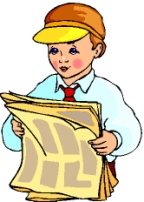 Še enkrat preberi intervju z Nežo Maurer (ABC, str. 36 in 37). Ob pomoči besedila reši spodnji nalogi. 1. Pobarvaj DRŽI ali NE DRŽI.  2. Kaj bi počeli doma, če bi zvečer zmanjkalo elektrike? Bi si ob sveči pripovedovali zgodbe ali kaj zapeli namesto radia? Zapiši. TJAGlej spletno stran učiteljice Urške Vidmar – http://www2.arnes.si/~uvidma/ŠPONaravne oblike gibanja Predlogi: Če imaš kolebnico, sonožno preskakuj kolebnico. Poskušaj izboljšati svoj osebni rekord.Vodi žogo z desno roko, z levo roko, z menjavanjem desne in leve roke, med ovirami…Teči okoli hiše, po travniku…